Excel Test Using the spreadsheet below write the correct formulae and cell addresses.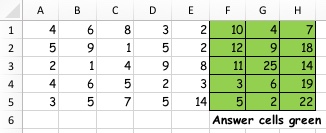 Cell            FormulareferenceCell            FormulareferenceWhich cell address would  you put the  formula in to give the correct answer?A1 add B1E5 add B5A4 add C5C3 subtract B3D3 subtract A1E3 subtract A4D4 multiplied by E4C5 multiplied by E1A2 multiplied by B5B2 divided by C2C3 divided by A3E5 divided by D4= A1+A2+A3+A4+A5(Write a better formula)=A2+B2+C2+D2+E2(Write a better formula)